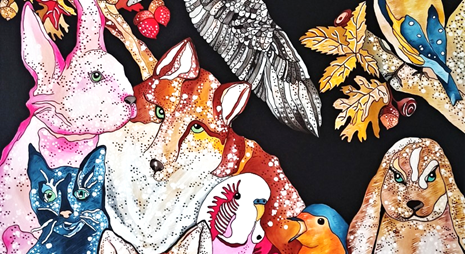 SONIA STRUKUL / MAGNIFICAT
a cura di Alessandra Santin 
17 - 22 giugno 2022
Chiesa dell’Annunziata, Este (Padova)

COMUNICATO STAMPAEnigmatici animali ci scrutano con aria interrogativa, attendono la risposta attiva dell’uomo per una nuova Cultura, rinata alla bellezza della libertà. È il “Magnificat” di Sonia Strukul, un canto di speranza per un nuovo rinascimento che si rende arte nella personale che inaugurerà venerdì 17 giugno alle ore 17.00 alla Chiesa dell’Annunziata di Este (Padova). La curatela di “Magnificat” è affidata ad Alessandra Santin, direttrice artistica della Fondazione Giovanni Santin onlus che si occupa di promuovere la conoscenza del Contemporaneo, ed è patrocinata dal Comune di Este. La mostra sarà visitabile fino al 22 giugno ad ingresso libero.Sonia Strukul, artista padovana d’origine ma con un trascorso internazionale, fa grandi cose attraverso i ritratti di animali. La lepre, la volpe, l’aquila, la cinciallegra e il pappagallo sono rivisitati da una tavolozza artefatta e puntinata, ci guardano in attesa di rivedere il nostro lato selvatico, istintivo. Gli animali di Sonia Strukul magnificano gli dèi, lodano Madre Natura per la bellezza della vita, combattono la fame e la solitudine, costruiscono e difendono i loro nidi e le loro tane. Sono colorati, sgargianti, vivi; mentre noi umani siamo stati addomesticati dalla razionalità. «Il tema della bellezza animale, che satura gli spazi nelle opere di Sonia Strukul, è da intendersi come indizio di una sacralità laica – commenta la curatrice Alessandra Santin - una fiamma nuova, un messaggio che legittima la speranza in un nuovo rinascimento, profondo, che avverte il bisogno di un cambiamento epocale e rivendica all’arte il diritto-dovere di interrogare l’uomo e il modello culturale in atto». La ricerca di Sonia Strukul traccia il destino di una nuova generazione, attiva “fra i tempi” e fra le visioni totalizzanti della ragione, ancora illuministica. Insieme agli animali l’uomo di oggi può assistere alla nascita di una nuova coscienza, in cui il reale e l’ideale si confrontano e conquistano nuovi linguaggi. Il loro colore corrisponde al desiderio di un nuovo approdo, umano e animale insieme.
Sonia Strukul, biografiaSonia Strukul nasce a Padova. Dopo gli anni del Liceo Artistico si iscrive all'Accademia di Belle Arti di Venezia diplomandosi in pittura, prosegue la sua formazione all’Ecole Nationale Supérieure des Beaux Arts a Parigi, principale organo dell'insegnamento delle belle arti in Francia da quasi quattro secoli, presso l’atelier di pittura di Vincent Guignebert. In quegli anni cominciano le collaborazioni con Balenciaga per i tessuti, Van Cleef per i gioielli e le prime mostre. Continua così il percorso artistico e le innumerevoli partecipazioni a mostre collettive e personali in Italia e all’estero. Negli ultimi anni ha inoltre curato mostre, presieduto concorsi d’arte, ha collaborato con il giornale online Progetto Radici curando la rubrica di divulgazione d’arte e cultura Finestre sull’Arte.SONIA STRUKUL / MAGNIFICAT
a cura di Alessandra Santin17 - 22 giugno 2022 
Chiesa dell’Annunziata - Piazza Trento 211, Este (Padova)Ingresso libero
Orari: 18-19 giugno 10.00/12.30 – 17.00/20.00; 17-20-21-22 giugno 17.00/20.00
Per informazioni:
Fondazione Giovanni Santin onlus 
giovannisantinfoundation@gmail.com 
http://fondazionegiovannisantinonlus.com
ComunicazioneAngela Forin / 347 1573278 - angela.forin@gmail.comDidascalia immagine: Sonia Strukul “Europa” (particolare), acrilico su tela, 80x120 cm, 2022